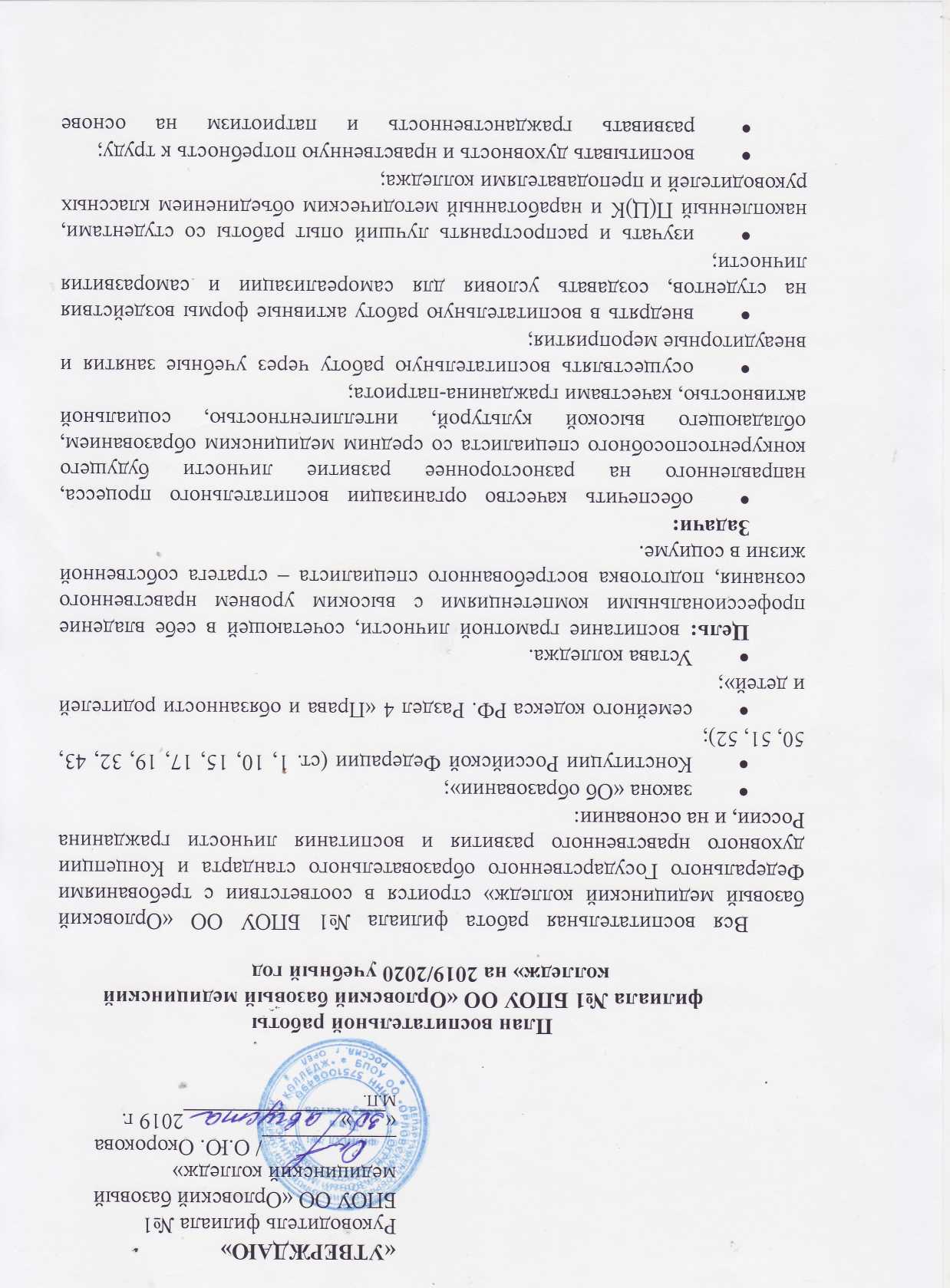 героического опыта народа;формировать качества характера, необходимые в профессиональной деятельности;прививать навыки здорового образа жизни, формировать ценностное отношение к своему здоровью;повышать правовую и экономическую грамотность;воспитывать экологическую грамотность;развивать эстетические вкусы;осуществлять связь с семьей студента.Реализация задач через основные направления работы:нравственное;патриотическое;правовое;воспитание потребности в здоровом образе жизни;экологическое;эстетическое;трудовое;формирование профессиональных качеств и интереса к выбранной профессии.Направления работы классного руководителя:I-II курсы: «Учись учиться», «Познай себя»:1. Знакомство со спецификой учебно-воспитательной работы, внеурочной деятельности. Воспитание навыков самостоятельности работы.2. Вовлечение студентов в общественно-полезную деятельность всего коллектива. Знакомство с историей колледжа, его традициями. Воспитание уважения и любви к колледжу.3. Создание коллектива группы.4. Формирование основ общей культуры.5. Укрепление дисциплины.6. Вовлечение в исследовательскую работу.7. Организация товарищеской взаимопомощи.8. Создание условий для адаптации студентов к условиям образовательного учреждения.9. Создание условий для формирования студенческого самоуправления.10. Создание условий для формирования навыков самоконтроля и саморазвития.III курс: «Высший профессионализм – важнейшая цель обучения в колледже»:1. Формировать качества характера необходимые в профессиональной деятельности и интереса к выбранной профессии.2. Обучение методикам самопознания, саморазвития.3. Духовно-нравственное воспитание личности студента.IV курс: «На пороге самостоятельной (профессиональной) деятельности»:1. Духовно-нравственное воспитание личности студента.2. Формирование интереса к специальным дисциплинам, к выбранной профессии.3. Создание условий для профессионального развития, повышения уровня конкурентоспособности выпускников.4. Расширение общекультурного кругозора.Принципы воспитательной работы:1. Принцип гуманизма: признание личности молодого человека самоценностью, уважение уникальности и своеобразия каждого студента.2. Принцип демократизации отношений: сохранение права студента на свободный выбор, собственную точку зрения.3. Принцип природосообразности: глубокое знание особенностей личностного развития студента, его природного потенциала и способностей.4. Принцип деятельности: создание условий для выбора студентом видов деятельности, отвечающих его особенностям и потребностям.5. Принцип толерантности: наличие терпимости к мнению людей, учет их интересов, мыслей, культуры.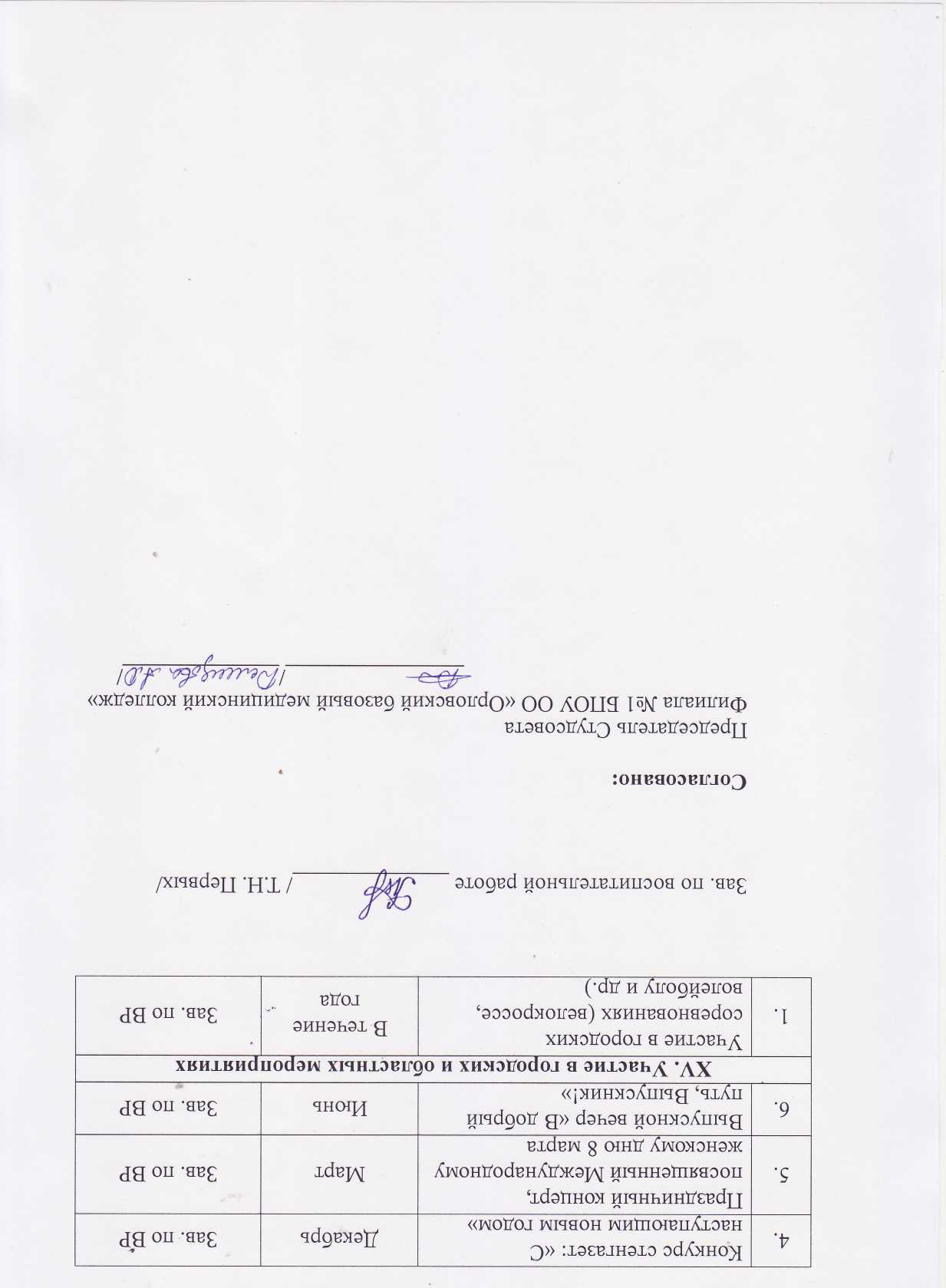 № п/пМероприятиеСроки выполненияОтветственныеI. Организационная работаI. Организационная работаI. Организационная работаI. Организационная работа1.Утвердить классных руководителей групп нового набораАвгустЗав. по ВР2.Совещание классных руководителей групп нового набораАвгустЗав. по ВР3.Провести собрания в группах нового набора по организации учебно-воспитательного процесса в колледжеСентябрьЗав. по ВР4.Совещание классных руководителей. Знакомство с планом воспитательной работы на новый учебный годСентябрьЗав. по ВР5.Выявить особенности социально-психологической адаптации студентов групп нового набора к обучению в колледжеВ течение годаКлассные руководители6.Рассмотреть и утвердить планы воспитательной работы группСентябрьЗав. по ВР7.Организовать работу по интересам (встречи с интересными людьми)В течение годаЗав. по ВР8.Ознакомить студентов групп нового набора с Уставом колледжа, правилами внутреннего распорядкаСентябрьЗав. по ВР, Классные руководители9.Знакомство студентов нового набора с работой библиотекиСентябрьЗав. библиотекойII. Работа с классными руководителямиII. Работа с классными руководителямиII. Работа с классными руководителямиII. Работа с классными руководителями1.Проводить совещания классных руководителей1 раз в2 месяцаЗав. по ВР,Председатель МО кл. руководителей,классные руководители2.Проводить групповые и индивидуальные консультации с классными руководителямиВ течение годаЗав. по ВР3.Посещать классные часы с целью оказания методической помощи классным руководителямВ течение годаЗав. по ВР,Председатель МО кл. руководителей4.Контролировать выполнение плана воспитательной работы классных руководителейВ течение годаЗав. по ВР5.Спланировать и провести открытые классные часы с целью передачи передового опытаВ течение годаЗав. по ВР6.Продолжить комплектование фонда «В помощь классным руководителям»:подборка разработок классных часов;рекомендации по работе с родителями по проведению родительских собраний;рекомендации по разрешению конфликтных ситуацийВ течение годаЗав. по ВР,Председатель МО кл. руководителейIII. Работа с органами студенческого самоуправленияIII. Работа с органами студенческого самоуправленияIII. Работа с органами студенческого самоуправленияIII. Работа с органами студенческого самоуправления1.Посещать и участвовать в работе студенческого самоуправления по группамЕжемесячноЗав. по ВР2.Руководить работой студенческого актива, оказывать методическую помощь студенческому советуПостоянноЗав по ВРIV. Методическое сопровождение воспитательной работыIV. Методическое сопровождение воспитательной работыIV. Методическое сопровождение воспитательной работыIV. Методическое сопровождение воспитательной работы1.Индивидуальные и групповые консультацииВ течение годаКлассные руководители. Руководители всех структурных подразделений колледжа2.Открытые классные часы:Открытые классные часы:Открытые классные часы:2.«ЗОЖ – основа счастливой жизни человека»НоябрьМискарян Л.О.2.«Вечная память безвестным героям»ДекабрьРевина Е.В.2.«Семейный праздник – Масленица»ФевральХодакова В.М.3.Семинары классных руководителей:Семинары классных руководителей:Семинары классных руководителей:3.«Особенности планирования воспитательной работы в группе»АвгустЗав. по ВР, Председатель МО кл. руководителей3.«Адаптация студентов-первокурсников»ОктябрьЗав. по ВР, Председатель МО кл. руководителей3.«Адаптация студентов-первокурсников»МартЗав. по ВР,Классные руководители3.«Подведение итогов воспитательной работы за год, обмен опытом»МайЗав. по ВР, Председатель МО кл. руководителейV. Нравственное воспитаниеV. Нравственное воспитаниеV. Нравственное воспитаниеV. Нравственное воспитание1.Тематические классные часы:1. Культура общения и поведения.2. Рождество Христово и Крещение.3. О вреде сквернословия.4. Нравственные аспекты в работе с пациентами.5. Православные праздники. Обычаи и обряды в русской семье.6. О добре и милосердии.7. Внутренняя и внешняя красота человека.8. Поведение подростков в общественных местах (1 курс).9. О культуре отношений в коллективе (2 курс).10. Толерантность – основа успеха (3 курс).11. Деловой этикет (4 курс).В течение годаКлассные руководители2.Благотворительная акция «Драгоценная ненужная мелочь»В течение годаЗав. по ВР3.Международный день распространения грамотности8 СентябряЗав. по ВР4.«День пожилого человека. День добрых дел»1 ОктябряЗав по ВР5.Международный день толерантности.Конкурс рисунков по темам:«Мы такие разные, и все-таки мы вместе»;«Терроризм – угроза обществу!»;«Россия – родина моя»16 ноябряЗав. по ВР6.День матери в России.Праздник любви и благодарности «Есть на Руси святое слово – мама»26 НоябряЗав. по ВР7.Заседание классных руководителей по теме «Формирование чувства толерантности у студентов»ДекабрьЗав. по ВР8.Открытое мероприятие, посвященное Международному дню толерантности «В дружбе народов мы едины» с участием представителей православия и мусульманстваДекабрьЗав. по ВР9.Международный день инвалидов3 ДекабряЗав. по ВР10.«Семейный праздник - Масленица»ФевральЗав. по ВР11.День российской науки8 ФевраляЗав. по ВР12.Международный день родного языка21 ФевраляЗав. по ВР13.День юмора и смеха «Улыбка и смех – это для всех»АпрельЗав. по ВР14.День славянской письменности и культуры24 МаяЗав по ВР15.Международный день защиты детей1 ИюняЗав. по ВР16.Просмотр кинофильмов с последующим обсуждениемВ течение годаЗав. по ВР, классные руководителиVI. Воспитание патриотизма, гражданственностиVI. Воспитание патриотизма, гражданственностиVI. Воспитание патриотизма, гражданственностиVI. Воспитание патриотизма, гражданственности1.Тематические классные часы:1. Защитники Родины моей.2. Великие женщины России.3. Открыватели космоса.4. Исторические портреты известных людей.5. Ратная слава страны.6. День народного единства и согласия (4 ноября)В течение годаКлассные руководители2.День Бородинского сражения в русской армии под командованием М.И. Кутузова с французской армией (1812 год)8 СентябряЗав. по РВ3.День народного единства4 НоябряЗав. по ВР4.Час памяти «Вечная память безвестным героям» (Ко Дню неизвестного солдата)3 ДекабряЗав. по ВР5.Час мужества «Победа начиналась под Москвой» (ко Дню начала контрнаступления под Москвой)5 ДекабряЗав. по ВР6.День Героев Отечества9 ДекабряЗав. по ВР7.День полного освобождения Ленинграда от фашистской блокады (1944 год)27 ЯнваряЗав. по ВР8.День разгрома советскими войсками немецко-фашистских войск в Сталинградской битве (1943 год)2 ФевраляЗав. по ВР9.«Я вспоминал Афганскую войну» (ко Дню интернационалистов)15 ФевраляЗав. по ВР10.День защитника Отечества.«На страже Отечества»23 ФевраляЗав. по ВР11.«Женщины-медики в годы Великой Отечественной войны»МартЗав. по ВР12.День воссоединения Крыма с Россией18 МартаЗав. по ВР13.День космонавтики. Гагаринский урок «Космос – это мы»12 АпреляЗав. по ВР14.День Победы советского народа в Великой Отечественной войне 1941-1945 годов9 МаяЗав. по ВР15.Акция «Ветеран живет рядом»МайЗав. по ВР, Студенческий совет16.Акция «Георгиевская ленточка»МайЗав. по ВР, Студенческий совет17.Акция «Бессмертный полк»МайЗав. по ВР,Студенческий совет18.Участие в городских митингах, посвященных Дню ПобедыМайЗав. по ВР, Студенческий совет19.Литературно-музыкальная композиция «Помним. Славим. Гордимся»МайБиблиотека20.День русского языка – Пушкинский день России6 ИюняЗав. по ВР21.День России12 ИюняЗав. по ВР22.День памяти и скорби – день начала Великой Отечественной войны22 ИюняЗав. по ВРVII. Правовое воспитаниеVII. Правовое воспитаниеVII. Правовое воспитаниеVII. Правовое воспитание1.Тематические классные часы:1. По каким правилам мы живем.2. Федеральный закон о запрете курения в обществе.3. Ответственность за правонарушения.4. Юридические аспекты нарушения основ законодательства в здравоохранении.5. Защита Родины – конституционная обязанность.6. Закон о нас, мы о законе.7. Правовая ответственность медицинской сестры.8. Тематические классные часы по изучению Правил внутреннего распорядка, прав и обязанностей студентов (1 курс).9. От проступка до преступления – один шаг.10. «10 декабря – День прав человека».11. «Будьте бдительны!»12. «Безопасность превыше всего».13. «У террора нет национальности».В течение годаКлассные руководители2.Провести встречи с работниками правоохранительных органов по проблемам:правонарушений общественного порядка;по профилактике правонарушений;об ответственности за употребление алкоголя, наркотиков.В течение годаЗав. по ВР3.Проведение часов общения, посвященных Дню солидарности в борьбе с терроризмом «Уроки Холокоста. Путь к толерантности»3 сентябряЗав. по ВР4.Проведение классных часов «Дни профилактики»:«Соблюдение правил дорожного движения»«Правила безопасного поведения со сверстниками и взрослыми лицами»«Профилактика вредных привычек»«Профилактика правонарушений и преступлений несовершеннолетних»«Профилактика семейного неблагополучия»«Нормы и требования уголовного и административного законодательства в части, касающейся ответственности несовершеннолетних и их законных представителей за его нарушение»1-10 сентябряКлассные руководители, Зав. по ВР5.Неделя безопасностиСо 2 по 8 сентябряЗав. по ВР6.День гражданской обороны.4 ОктябряЗав. по ВР7.Беседы со студентами «Преступная сущность идеологии терроризма»ОктябрьЗав. по ВР8.Правовой час «Ты гражданин, а это значит….»ОктябрьЗав. по ВР9.Встреча с инспектором ПДН «В будущее без риска»В течение годаЗав. по ВР10.Проведение встреч, бесед с обучающимися, раскрывающих преступную сущность идеологии терроризма (с привлечением сотрудников правоохранительных органов, комиссий по делам несовершеннолетних и защите их прав, др. заинтересованных ведомств)В течение годаЗав. по ВР11.Анонимное анкетирование учащихся на предмет выявления экстремистских, националистических идей и настроенийНоябрьЗав. по ВР12.Открытое мероприятие «Терроризм: его истоки и последствия» с участием представителей МВД, представителей МЧС, начальника отдела по ЧС при администрацииНоябрьЗав. по ВР13.Изучение законодательной базы по противодействию терроризму и экстремизмуВ течение годаЗав. по ВР14.Заседание круглого стола на тему: «Профилактика экстремизма в молодежной среде», «Я уважаю разнообразие культур народов России»ФевральЗав. по ВР15.Групповое занятие с элементом тренинга «Подростковая жестокость»ДекабрьЗав. по ВР16.День Конституции Российской Федерации12 ДекабряЗав. по ВР17.Проведение лекций для студентов:«Деятельность религиозных сект и движений, разрушающих личность»;«Об ответственности за пропаганду экстремизма и терроризма, разжигание национальной и расовой розни»;Молодежные субкультуры: от экстремизма, от девиантного- до социально прогрессивного поведения;«Противодействие идеологии экстремизма и терроризма в сети Интернет»В течение годаЗав. по ВР18.Международный день борьбы с наркоманией и наркобизнесом1 МартаЗав. по ВР19.День пожарной охраны. Тематический урок ОБЖ30 АпреляЗав. по ВРVIII. Формирование ценностного отношения к своем здоровью и здоровому образу жизниVIII. Формирование ценностного отношения к своем здоровью и здоровому образу жизниVIII. Формирование ценностного отношения к своем здоровью и здоровому образу жизниVIII. Формирование ценностного отношения к своем здоровью и здоровому образу жизни1.Тематические классные часы:1. ЗОЖ – основа счастливой жизни человека.2. Источники долголетия.3. Как избежать стресса на экзамене.4. Вредные привычки. Как от них избавиться?5. Войдем в мир здоровья.6. Твое здоровье в твоих руках.7. Табак сведет в могилу.8. Режим дня и его значение.9. Культура приема пищи.10. Азбука здорового питания.11. Убойная сила вредных привычек.12. Всемирный день борьбы со СПИДом (1 декабря).13. Всемирный день борьбы с наркоманией и наркобизнесом (1 марта).14. Всемирный день борьбы с туберкулезом (24 марта).15. Всемирный день здоровья (7 апреля).16. Всероссийский день донора (20 апреля).17. Всемирный день памяти умерших от СПИДа (19 мая).18. Всемирный день борьбы с сахарным диабетом (22 мая).19. Всемирный день без табачного дыма (31 мая).В течение годаКлассные руководители2.Оформление стендов по профилактике наркомании и асоциальных явленийВ течение годаЗав. по ВР3.День Интернета. Всероссийский урок безопасности студентов в сети Интернет28-31 ОктябряЗав. по ВР4.День информатики в России4 ДекабряЗав. по ВР5.Всероссийская акция «Час кода». Тематический урок информатики3-9 ДекабряЗав. по ВР6.День здоровьяАпрельЗав. по ВР,Преподаватель физ. воспитания7.Беседа ко Всемирному дню здоровья «Здоровым нынче модно быть»АпрельБиблиотекаIX. Экологическое воспитаниеIX. Экологическое воспитаниеIX. Экологическое воспитаниеIX. Экологическое воспитание1.Тематические классные часы:1. Экологическая обстановка в городе Ливны.2. Растения лечат воздух.3. Перспективы развития современной экологической ситуации.4. Чистая вода – проблема современности.5. Международный день охраны озонового слоя (16 сентября).6. Чернобыльская трагедия – 30 лет спустя.7. День защиты окружающей среды (22 апреля).В течение годаКлассные руководители2.Экологический месячникСентябрь-Октябрь, Апрель-МайЗав. по ВР, Классные руководители3.Урок «Экология и энергосбережение» (16 октября)ОктябрьЗав. по ВР4.Беседа по экологии «По лесной тропе родного края»НоябрьБиблиотекаX. Эстетическое воспитаниеX. Эстетическое воспитаниеX. Эстетическое воспитаниеX. Эстетическое воспитание1.Тематические классные часы:1. Что значит быть хорошей дочерью и сыном.2. Семейные традиции.3. Сеющий неправду пожнет беду.4. Беседы об искусстве.5. Как выработать хорошие манеры поведения.6. В погоне за эталоном красоты.7. Нательная «живопись».8. Ты рядом, и все прекрасно.9. Обычаи и традиции Древней Руси.10. Новогодние обряды и праздникиВ течение годаКлассные руководители2.Посещение выставок и музеевВ течение годаЗав. по ВР, классные руководители3.Выставка «Мир моих увлечений»ФевральЗав. по ВР, классные руководителиXI. Трудовое воспитаниеXI. Трудовое воспитаниеXI. Трудовое воспитаниеXI. Трудовое воспитание1.Тематические классные часы:1. Труд – источник духовного богатства2. Человек красив своим трудомВ течение годаКлассные руководители2.Участие в экологических субботниках и месячникахВ течение годаКлассные руководители3.Поддержание порядка в кабинетах и колледжеВ течение годаКлассные руководители4.Дни финансовой грамотностиВ течение годаЗав. по ВР5.День местного самоуправления21 АпреляЗав. по ВРXII. Формирование профессиональных качеств и интересов к выбранной профессииXII. Формирование профессиональных качеств и интересов к выбранной профессииXII. Формирование профессиональных качеств и интересов к выбранной профессииXII. Формирование профессиональных качеств и интересов к выбранной профессии1.Тематические классные часы:1. Специальность, которую я выбрал.2. Профессиональная пригодность человека.3. Медицинские ошибки.4. Медицина и современность.5. Курьезы из жизни великих медиков.6. Выдающиеся женщины медицины.7. История развития медицинской одежды.8. Военные дороги медицинских сестер.В течение годаКлассные руководители2.Посвящение в студенты «Добро пожаловать в ОБМК»ОктябрьЗав. по ВР, классные руководители3.Беседа об ученых-медикахАпрельБиблиотекаXIII. Работа с родителямиXIII. Работа с родителямиXIII. Работа с родителямиXIII. Работа с родителями1.Провести родительские собрания в группахВ течение годаКлассные руководители2.Поддерживать связь с родителями студентовВ течение годаКлассные руководители3.Общеколледжные родительские собрания (в группа нового набора):воспитание и обучение. Общая задача;анализ работы по адаптации студентов нового набора;особенности адаптации студентов первокурсников.НоябрьЗав. по ВР, классные руководители 1 курса4.Консультации для родителей:«Содержание толерантного воспитания в семье»;«Профилактика экстремизма»;«Как противостоять идеологии экстремизма»;Распространить среди родителей и студентов буклеты «Живи в безопасности»В течение годаКл. руководители,Зав. по ВР5.Родительские собрания по профилактике предупреждения распространения террористических и экстремистских идей среди молодежи, вопросам воспитания межнациональной и межрелигиозной толерантностиВ течение годаКл. руководители, Зав. по ВРXIV. Провести традиционные мероприятияXIV. Провести традиционные мероприятияXIV. Провести традиционные мероприятияXIV. Провести традиционные мероприятия1.Провести традиционные мероприятия:1. Торжественная линейка, посвященная Дню Знаний.2. Неделя первокурсника:знакомство с колледжем, его традициями;о единых требованиях в колледже;права и обязанности студента ОБМК.02.09.2019СентябрьАдминистрация колледжа, Зав. по ВР, Классные руководители2.Провести конкурс «Алло, мы ищем таланты!»ОктябрьКлассные руководители,Зав. по ВР3.Международный день учителя (5 октября).«Вам, дорогие учителя посвящается»ОктябрьЗав. по ВР3.Посвящение в студенты «Добро пожаловать в ОБМК»ОктябрьЗав. по ВР